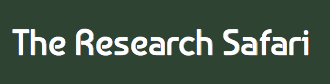 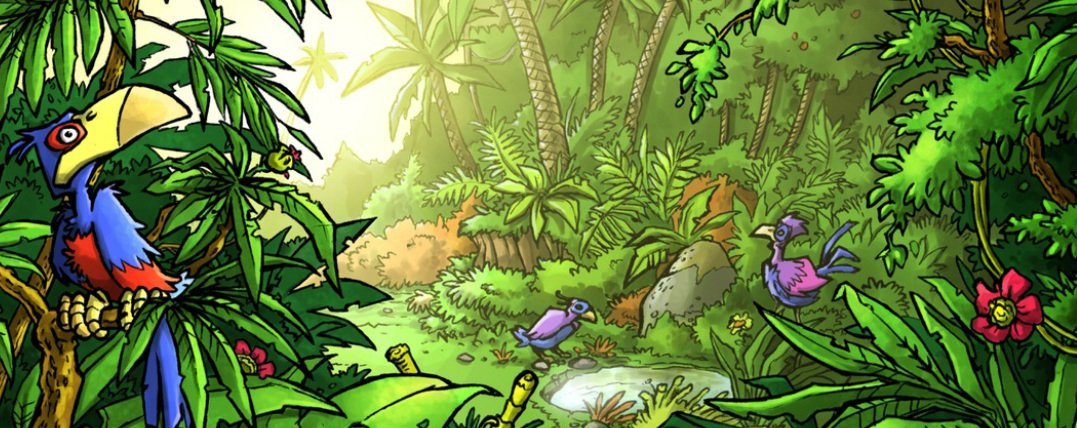 Mini Safari NineName:_________________________________________________________________This mini research safari is designed to get you searching for answers using a range of online search tools. Look at the question carefully to see what kind of information it is asking you to provide.What does VOIP stand for and give three examples of applications where it is used.If someone is a haemophiliac what does that mean?How many sonnets did William Shakespeare write?What is the difference between treacle and molasses?What is the shortest distance across Bass Strait between mainland Australia and Hobart?How are cyclones named? Which is the most famous Australian cyclone? Where and when did it occur?Name 10 different stringed instruments (e.g. violin)Who is Australia’s most famous female opera singer?What does acapella mean?Which happened first – The Eureka Stockade or the capture of Ned Kelly? How many years apart were they?